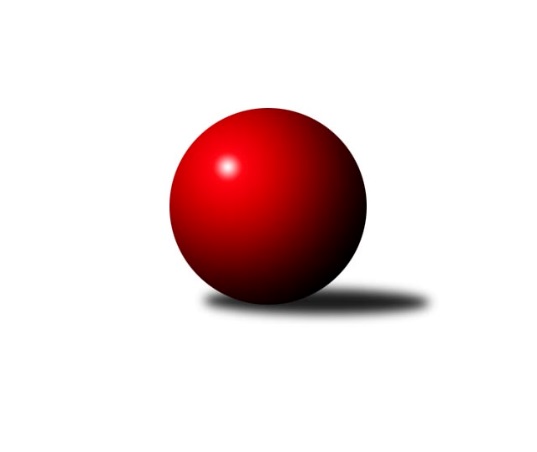 Č.9Ročník 2019/2020	24.5.2024 Východočeský přebor skupina A 2019/2020Statistika 9. kolaTabulka družstev:		družstvo	záp	výh	rem	proh	skore	sety	průměr	body	plné	dorážka	chyby	1.	Loko Trutnov C	9	8	0	1	102 : 42 	(48.0 : 28.0)	2544	16	1754	790	38.8	2.	Jičín C	9	6	0	3	86 : 58 	(45.0 : 39.0)	2476	12	1728	748	51	3.	Hořice C	9	6	0	3	85 : 59 	(54.0 : 44.0)	2413	12	1685	727	47.1	4.	Milovice A	9	5	0	4	79 : 65 	(41.5 : 36.5)	2476	10	1729	747	43.8	5.	Březovice A	9	5	0	4	79 : 65 	(47.5 : 50.5)	2411	10	1697	713	52.7	6.	Josefov A	9	5	0	4	74 : 70 	(56.5 : 33.5)	2479	10	1725	754	47.6	7.	Vrchlabí C	9	5	0	4	74 : 70 	(49.0 : 43.0)	2455	10	1726	728	45.1	8.	Poříčí A	9	5	0	4	72 : 72 	(27.5 : 40.5)	2443	10	1743	700	50.3	9.	Nová Paka B	9	3	0	6	65 : 79 	(53.5 : 48.5)	2408	6	1716	692	60.3	10.	Milovice B	9	3	0	6	62 : 82 	(29.0 : 43.0)	2401	6	1681	720	52.6	11.	Dvůr Kr. B	9	2	0	7	54 : 90 	(34.5 : 51.5)	2366	4	1678	688	57.8	12.	Loko Trutnov D	9	1	0	8	32 : 112 	(20.0 : 48.0)	2367	2	1684	683	60.2Tabulka doma:		družstvo	záp	výh	rem	proh	skore	sety	průměr	body	maximum	minimum	1.	Loko Trutnov C	5	5	0	0	62 : 18 	(21.0 : 13.0)	2635	10	2687	2589	2.	Hořice C	5	5	0	0	62 : 18 	(39.5 : 20.5)	2530	10	2577	2478	3.	Vrchlabí C	5	5	0	0	60 : 20 	(37.5 : 22.5)	2566	10	2634	2499	4.	Březovice A	4	4	0	0	51 : 13 	(27.0 : 11.0)	2393	8	2450	2339	5.	Jičín C	5	4	0	1	56 : 24 	(29.0 : 21.0)	2489	8	2577	2405	6.	Josefov A	4	4	0	0	46 : 18 	(34.0 : 14.0)	2389	8	2456	2338	7.	Poříčí A	5	4	0	1	50 : 30 	(15.0 : 19.0)	2372	8	2460	2253	8.	Milovice A	4	3	0	1	45 : 19 	(18.5 : 7.5)	2565	6	2627	2503	9.	Nová Paka B	4	2	0	2	38 : 26 	(29.0 : 15.0)	2482	4	2509	2446	10.	Milovice B	5	2	0	3	38 : 42 	(12.0 : 24.0)	2482	4	2544	2322	11.	Loko Trutnov D	4	1	0	3	21 : 43 	(13.0 : 23.0)	2442	2	2484	2347	12.	Dvůr Kr. B	4	0	0	4	16 : 48 	(17.5 : 22.5)	2437	0	2496	2408Tabulka venku:		družstvo	záp	výh	rem	proh	skore	sety	průměr	body	maximum	minimum	1.	Loko Trutnov C	4	3	0	1	40 : 24 	(27.0 : 15.0)	2529	6	2635	2447	2.	Jičín C	4	2	0	2	30 : 34 	(16.0 : 18.0)	2473	4	2591	2238	3.	Dvůr Kr. B	5	2	0	3	38 : 42 	(17.0 : 29.0)	2352	4	2534	2158	4.	Milovice A	5	2	0	3	34 : 46 	(23.0 : 29.0)	2458	4	2602	2297	5.	Milovice B	4	1	0	3	24 : 40 	(17.0 : 19.0)	2414	2	2543	2299	6.	Hořice C	4	1	0	3	23 : 41 	(14.5 : 23.5)	2384	2	2480	2294	7.	Poříčí A	4	1	0	3	22 : 42 	(12.5 : 21.5)	2466	2	2587	2379	8.	Josefov A	5	1	0	4	28 : 52 	(22.5 : 19.5)	2497	2	2617	2269	9.	Březovice A	5	1	0	4	28 : 52 	(20.5 : 39.5)	2414	2	2513	2252	10.	Nová Paka B	5	1	0	4	27 : 53 	(24.5 : 33.5)	2393	2	2424	2337	11.	Vrchlabí C	4	0	0	4	14 : 50 	(11.5 : 20.5)	2427	0	2496	2373	12.	Loko Trutnov D	5	0	0	5	11 : 69 	(7.0 : 25.0)	2349	0	2461	2194Tabulka podzimní části:		družstvo	záp	výh	rem	proh	skore	sety	průměr	body	doma	venku	1.	Loko Trutnov C	9	8	0	1	102 : 42 	(48.0 : 28.0)	2544	16 	5 	0 	0 	3 	0 	1	2.	Jičín C	9	6	0	3	86 : 58 	(45.0 : 39.0)	2476	12 	4 	0 	1 	2 	0 	2	3.	Hořice C	9	6	0	3	85 : 59 	(54.0 : 44.0)	2413	12 	5 	0 	0 	1 	0 	3	4.	Milovice A	9	5	0	4	79 : 65 	(41.5 : 36.5)	2476	10 	3 	0 	1 	2 	0 	3	5.	Březovice A	9	5	0	4	79 : 65 	(47.5 : 50.5)	2411	10 	4 	0 	0 	1 	0 	4	6.	Josefov A	9	5	0	4	74 : 70 	(56.5 : 33.5)	2479	10 	4 	0 	0 	1 	0 	4	7.	Vrchlabí C	9	5	0	4	74 : 70 	(49.0 : 43.0)	2455	10 	5 	0 	0 	0 	0 	4	8.	Poříčí A	9	5	0	4	72 : 72 	(27.5 : 40.5)	2443	10 	4 	0 	1 	1 	0 	3	9.	Nová Paka B	9	3	0	6	65 : 79 	(53.5 : 48.5)	2408	6 	2 	0 	2 	1 	0 	4	10.	Milovice B	9	3	0	6	62 : 82 	(29.0 : 43.0)	2401	6 	2 	0 	3 	1 	0 	3	11.	Dvůr Kr. B	9	2	0	7	54 : 90 	(34.5 : 51.5)	2366	4 	0 	0 	4 	2 	0 	3	12.	Loko Trutnov D	9	1	0	8	32 : 112 	(20.0 : 48.0)	2367	2 	1 	0 	3 	0 	0 	5Tabulka jarní části:		družstvo	záp	výh	rem	proh	skore	sety	průměr	body	doma	venku	1.	Dvůr Kr. B	0	0	0	0	0 : 0 	(0.0 : 0.0)	0	0 	0 	0 	0 	0 	0 	0 	2.	Loko Trutnov C	0	0	0	0	0 : 0 	(0.0 : 0.0)	0	0 	0 	0 	0 	0 	0 	0 	3.	Poříčí A	0	0	0	0	0 : 0 	(0.0 : 0.0)	0	0 	0 	0 	0 	0 	0 	0 	4.	Milovice B	0	0	0	0	0 : 0 	(0.0 : 0.0)	0	0 	0 	0 	0 	0 	0 	0 	5.	Nová Paka B	0	0	0	0	0 : 0 	(0.0 : 0.0)	0	0 	0 	0 	0 	0 	0 	0 	6.	Jičín C	0	0	0	0	0 : 0 	(0.0 : 0.0)	0	0 	0 	0 	0 	0 	0 	0 	7.	Vrchlabí C	0	0	0	0	0 : 0 	(0.0 : 0.0)	0	0 	0 	0 	0 	0 	0 	0 	8.	Josefov A	0	0	0	0	0 : 0 	(0.0 : 0.0)	0	0 	0 	0 	0 	0 	0 	0 	9.	Březovice A	0	0	0	0	0 : 0 	(0.0 : 0.0)	0	0 	0 	0 	0 	0 	0 	0 	10.	Hořice C	0	0	0	0	0 : 0 	(0.0 : 0.0)	0	0 	0 	0 	0 	0 	0 	0 	11.	Milovice A	0	0	0	0	0 : 0 	(0.0 : 0.0)	0	0 	0 	0 	0 	0 	0 	0 	12.	Loko Trutnov D	0	0	0	0	0 : 0 	(0.0 : 0.0)	0	0 	0 	0 	0 	0 	0 	0 Zisk bodů pro družstvo:		jméno hráče	družstvo	body	zápasy	v %	dílčí body	sety	v %	1.	Karel Slavík 	Loko Trutnov C 	16	/	9	(89%)		/		(%)	2.	Miroslav Kužel 	Poříčí A 	14	/	8	(88%)		/		(%)	3.	Petr Hrycík 	Josefov A 	14	/	9	(78%)		/		(%)	4.	Petr Kotek 	Loko Trutnov C 	14	/	9	(78%)		/		(%)	5.	Jaroslav Fajfer 	Nová Paka B 	14	/	9	(78%)		/		(%)	6.	Petr Vokáč 	Hořice C 	13	/	7	(93%)		/		(%)	7.	Martin Kozlovský 	Dvůr Kr. B 	12	/	8	(75%)		/		(%)	8.	Bohuslav Bajer 	Nová Paka B 	12	/	8	(75%)		/		(%)	9.	Ondřej Košťál 	Hořice C 	12	/	8	(75%)		/		(%)	10.	Václava Krulišová 	Loko Trutnov C 	12	/	8	(75%)		/		(%)	11.	Martin Včeliš 	Milovice B 	12	/	8	(75%)		/		(%)	12.	Jan Gábriš 	Poříčí A 	12	/	8	(75%)		/		(%)	13.	Jakub Hrycík 	Josefov A 	12	/	9	(67%)		/		(%)	14.	Miloš Čížek 	Březovice A 	12	/	9	(67%)		/		(%)	15.	Václav Souček 	Milovice A 	11	/	8	(69%)		/		(%)	16.	Pavel Kaan 	Jičín C 	10	/	5	(100%)		/		(%)	17.	Jiří Brumlich 	Jičín C 	10	/	6	(83%)		/		(%)	18.	Vratislav Fikar 	Březovice A 	10	/	7	(71%)		/		(%)	19.	Eva Fajstavrová 	Vrchlabí C 	10	/	7	(71%)		/		(%)	20.	Jiří Čapek 	Jičín C 	10	/	7	(71%)		/		(%)	21.	David Jaroš 	Milovice A 	10	/	7	(71%)		/		(%)	22.	Nela Bagová 	Hořice C 	10	/	8	(63%)		/		(%)	23.	Josef Rychtář 	Vrchlabí C 	10	/	8	(63%)		/		(%)	24.	Petr Slavík 	Březovice A 	10	/	8	(63%)		/		(%)	25.	Lukáš Kostka 	Milovice B 	10	/	8	(63%)		/		(%)	26.	Jiří Rücker 	Josefov A 	10	/	9	(56%)		/		(%)	27.	Michal Sirový 	Dvůr Kr. B 	10	/	9	(56%)		/		(%)	28.	Josef Doležal 	Loko Trutnov D 	9	/	9	(50%)		/		(%)	29.	Antonín Vydra 	Nová Paka B 	8	/	5	(80%)		/		(%)	30.	Tomáš Fuchs 	Milovice A 	8	/	5	(80%)		/		(%)	31.	Vlastimil Hruška 	Milovice A 	8	/	6	(67%)		/		(%)	32.	Jaromír Písecký 	Březovice A 	8	/	6	(67%)		/		(%)	33.	Milan Lauber 	Poříčí A 	8	/	6	(67%)		/		(%)	34.	Stanislav Oubram 	Březovice A 	8	/	7	(57%)		/		(%)	35.	Vladimír Řeháček 	Jičín C 	8	/	7	(57%)		/		(%)	36.	Lukáš Ludvík 	Josefov A 	8	/	7	(57%)		/		(%)	37.	Kateřina Šmídová 	Dvůr Kr. B 	8	/	7	(57%)		/		(%)	38.	Marek Ondráček 	Milovice B 	8	/	7	(57%)		/		(%)	39.	Pavel Jaroš 	Milovice A 	8	/	7	(57%)		/		(%)	40.	Ladislav Křivka 	Jičín C 	8	/	8	(50%)		/		(%)	41.	Jarmil Nosek 	Milovice A 	8	/	8	(50%)		/		(%)	42.	Marie Kolářová 	Jičín C 	8	/	9	(44%)		/		(%)	43.	Adam Balihar 	Hořice C 	8	/	9	(44%)		/		(%)	44.	Jaroslav Lux 	Vrchlabí C 	6	/	4	(75%)		/		(%)	45.	Jiří Procházka 	Loko Trutnov D 	6	/	4	(75%)		/		(%)	46.	Renata Šimůnková 	Vrchlabí C 	6	/	5	(60%)		/		(%)	47.	Jana Votočková 	Vrchlabí C 	6	/	6	(50%)		/		(%)	48.	Josef Glos 	Vrchlabí C 	6	/	6	(50%)		/		(%)	49.	František Jankto 	Loko Trutnov C 	6	/	6	(50%)		/		(%)	50.	Liboslav Janák 	Milovice B 	6	/	6	(50%)		/		(%)	51.	Roman Kašpar 	Josefov A 	6	/	7	(43%)		/		(%)	52.	Václav Kukla 	Loko Trutnov C 	6	/	7	(43%)		/		(%)	53.	František Junek 	Milovice B 	6	/	7	(43%)		/		(%)	54.	Ondřej Duchoň 	Hořice C 	6	/	7	(43%)		/		(%)	55.	Martin Khol 	Loko Trutnov C 	6	/	8	(38%)		/		(%)	56.	Daniel Havrda 	Poříčí A 	6	/	8	(38%)		/		(%)	57.	Jaroslav Weihrauch 	Nová Paka B 	6	/	9	(33%)		/		(%)	58.	Jan Roza 	Poříčí A 	6	/	9	(33%)		/		(%)	59.	Martin Šnytr 	Dvůr Kr. B 	6	/	9	(33%)		/		(%)	60.	Lenka Havlínová 	Nová Paka B 	5	/	9	(28%)		/		(%)	61.	Jiří Hakl 	Březovice A 	5	/	9	(28%)		/		(%)	62.	Antonín Sucharda 	Loko Trutnov C 	4	/	2	(100%)		/		(%)	63.	Zbyněk Hercík 	Jičín C 	4	/	3	(67%)		/		(%)	64.	Miroslav Šanda 	Milovice B 	4	/	3	(67%)		/		(%)	65.	Martin Fikar 	Březovice A 	4	/	4	(50%)		/		(%)	66.	Martin Pešta 	Nová Paka B 	4	/	5	(40%)		/		(%)	67.	Martina Fejfarová 	Vrchlabí C 	4	/	5	(40%)		/		(%)	68.	František Čermák 	Jičín C 	4	/	5	(40%)		/		(%)	69.	Zdeněk Dymáček 	Hořice C 	4	/	5	(40%)		/		(%)	70.	Zdeněk Maršík 	Vrchlabí C 	4	/	5	(40%)		/		(%)	71.	Karel Košťál 	Hořice C 	4	/	6	(33%)		/		(%)	72.	Martina Kramosilová 	Dvůr Kr. B 	4	/	6	(33%)		/		(%)	73.	Zdeněk Khol 	Loko Trutnov D 	4	/	7	(29%)		/		(%)	74.	Ondra Kolář 	Milovice B 	4	/	7	(29%)		/		(%)	75.	Pavel Beyr 	Nová Paka B 	4	/	8	(25%)		/		(%)	76.	Miroslav Souček 	Milovice A 	4	/	8	(25%)		/		(%)	77.	Jiří Škoda 	Loko Trutnov D 	4	/	9	(22%)		/		(%)	78.	Oldřich Kaděra 	Dvůr Kr. B 	4	/	9	(22%)		/		(%)	79.	Milan Kačer 	Loko Trutnov C 	2	/	1	(100%)		/		(%)	80.	Zdeněk Měkota 	Hořice C 	2	/	2	(50%)		/		(%)	81.	Martin Šnytr 	Dvůr Kr. B 	2	/	2	(50%)		/		(%)	82.	Milan Všetečka 	Josefov A 	2	/	3	(33%)		/		(%)	83.	Jakub Petráček 	Poříčí A 	2	/	4	(25%)		/		(%)	84.	Miroslav Včeliš 	Milovice A 	2	/	5	(20%)		/		(%)	85.	Lukáš Rožnovský 	Josefov A 	2	/	7	(14%)		/		(%)	86.	Lubomír Šimonka 	Poříčí A 	2	/	7	(14%)		/		(%)	87.	Tomáš Fejfar 	Loko Trutnov D 	2	/	7	(14%)		/		(%)	88.	Marek Ondráško 	Loko Trutnov D 	2	/	9	(11%)		/		(%)	89.	Pavel Šaradin 	Loko Trutnov D 	1	/	4	(13%)		/		(%)	90.	Ladislav Lelek 	Josefov A 	0	/	1	(0%)		/		(%)	91.	Václav Neruda 	Dvůr Kr. B 	0	/	1	(0%)		/		(%)	92.	Miroslav Langr 	Jičín C 	0	/	1	(0%)		/		(%)	93.	Pavel Řehák 	Josefov A 	0	/	1	(0%)		/		(%)	94.	Jakub Soviar 	Nová Paka B 	0	/	1	(0%)		/		(%)	95.	Lukáš Petráček 	Poříčí A 	0	/	1	(0%)		/		(%)	96.	Zdeněk Navrátil 	Loko Trutnov C 	0	/	1	(0%)		/		(%)	97.	Bartoloměj Vlášek 	Hořice C 	0	/	1	(0%)		/		(%)	98.	Jan Šrotýř 	Jičín C 	0	/	1	(0%)		/		(%)	99.	Zbyněk Fikar 	Březovice A 	0	/	2	(0%)		/		(%)	100.	Vladimír Pavlík 	Loko Trutnov D 	0	/	2	(0%)		/		(%)	101.	Jakub Pokora 	Milovice B 	0	/	3	(0%)		/		(%)	102.	Kan Krejcar 	Loko Trutnov D 	0	/	3	(0%)		/		(%)	103.	Ladislav Malý 	Dvůr Kr. B 	0	/	3	(0%)		/		(%)	104.	Filip Mertlík 	Milovice B 	0	/	4	(0%)		/		(%)	105.	Vladimír Šťastník 	Vrchlabí C 	0	/	5	(0%)		/		(%)Průměry na kuželnách:		kuželna	průměr	plné	dorážka	chyby	výkon na hráče	1.	Trutnov, 1-4	2540	1776	763	51.5	(423.4)	2.	Vrchlabí, 1-4	2515	1766	749	48.3	(419.2)	3.	Milovice, 1-2	2503	1748	755	48.8	(417.3)	4.	SKK Hořice, 1-4	2474	1726	747	49.5	(412.4)	5.	Dvůr Králové, 1-2	2473	1724	748	50.8	(412.2)	6.	SKK Jičín, 1-2	2460	1715	745	47.8	(410.0)	7.	Nová Paka, 1-2	2458	1743	715	58.6	(409.7)	8.	Josefov, 1-2	2341	1648	692	55.6	(390.3)	9.	Březovice, 1-2	2329	1644	684	50.5	(388.3)	10.	Poříčí, 1-2	2326	1626	700	48.0	(387.8)Nejlepší výkony na kuželnách:Trutnov, 1-4Loko Trutnov C	2687	3. kolo	Miroslav Kužel 	Poříčí A	491	2. koloLoko Trutnov C	2647	5. kolo	Petr Kotek 	Loko Trutnov C	478	4. koloLoko Trutnov C	2627	9. kolo	Petr Kotek 	Loko Trutnov C	476	7. koloLoko Trutnov C	2627	1. kolo	Jarmil Nosek 	Milovice A	474	3. koloMilovice A	2602	3. kolo	Václav Kukla 	Loko Trutnov C	471	9. koloLoko Trutnov C	2589	7. kolo	František Jankto 	Loko Trutnov C	466	5. koloPoříčí A	2587	2. kolo	Martin Khol 	Loko Trutnov C	463	3. koloJosefov A	2571	9. kolo	Petr Hrycík 	Josefov A	463	9. koloJičín C	2564	5. kolo	Ladislav Křivka 	Jičín C	463	5. koloLoko Trutnov C	2564	4. kolo	Karel Slavík 	Loko Trutnov C	462	1. koloVrchlabí, 1-4Vrchlabí C	2634	8. kolo	Eva Fajstavrová 	Vrchlabí C	475	3. koloVrchlabí C	2600	3. kolo	Eva Fajstavrová 	Vrchlabí C	470	8. koloVrchlabí C	2569	1. kolo	Renata Šimůnková 	Vrchlabí C	463	4. koloVrchlabí C	2529	4. kolo	Jana Votočková 	Vrchlabí C	458	3. koloPoříčí A	2501	4. kolo	Jaroslav Lux 	Vrchlabí C	457	8. koloVrchlabí C	2499	6. kolo	Josef Rychtář 	Vrchlabí C	450	3. koloJosefov A	2497	3. kolo	Eva Fajstavrová 	Vrchlabí C	447	4. koloLoko Trutnov C	2471	6. kolo	Josef Glos 	Vrchlabí C	444	8. koloLoko Trutnov D	2429	1. kolo	Martin Khol 	Loko Trutnov C	443	6. koloNová Paka B	2421	8. kolo	Jaroslav Weihrauch 	Nová Paka B	442	8. koloMilovice, 1-2Loko Trutnov C	2635	8. kolo	Pavel Jaroš 	Milovice A	512	2. koloMilovice A	2627	9. kolo	Vlastimil Hruška 	Milovice A	481	9. koloJosefov A	2617	7. kolo	Václav Souček 	Milovice A	473	6. koloMilovice A	2580	4. kolo	Lukáš Ludvík 	Josefov A	470	7. koloMilovice A	2548	2. kolo	Karel Slavík 	Loko Trutnov C	470	8. koloMilovice B	2544	5. kolo	Vlastimil Hruška 	Milovice A	462	4. koloMilovice B	2543	2. kolo	Vlastimil Hruška 	Milovice A	457	6. koloMilovice B	2535	8. kolo	Václav Kukla 	Loko Trutnov C	457	8. koloMilovice B	2524	3. kolo	Petr Hrycík 	Josefov A	456	7. koloBřezovice A	2513	6. kolo	Jiří Rücker 	Josefov A	456	7. koloSKK Hořice, 1-4Hořice C	2577	5. kolo	Petr Vokáč 	Hořice C	483	3. koloHořice C	2536	3. kolo	Martin Včeliš 	Milovice B	469	9. koloHořice C	2532	9. kolo	Josef Rychtář 	Vrchlabí C	467	7. koloHořice C	2529	7. kolo	Zdeněk Měkota 	Hořice C	461	9. koloMilovice B	2504	9. kolo	Petr Vokáč 	Hořice C	461	5. koloVrchlabí C	2496	7. kolo	Karel Košťál 	Hořice C	458	7. koloHořice C	2478	1. kolo	Petr Vokáč 	Hořice C	453	7. koloNová Paka B	2382	1. kolo	Nela Bagová 	Hořice C	452	1. koloLoko Trutnov D	2375	5. kolo	Adam Balihar 	Hořice C	451	3. koloDvůr Kr. B	2337	3. kolo	Adam Balihar 	Hořice C	448	9. koloDvůr Králové, 1-2Jičín C	2591	9. kolo	Pavel Kaan 	Jičín C	484	9. koloMilovice A	2575	7. kolo	Vlastimil Hruška 	Milovice A	467	7. koloDvůr Kr. B	2496	7. kolo	Michal Sirový 	Dvůr Kr. B	458	7. koloLoko Trutnov C	2447	2. kolo	David Jaroš 	Milovice A	455	7. koloDvůr Kr. B	2434	9. kolo	Antonín Vydra 	Nová Paka B	447	4. koloNová Paka B	2424	4. kolo	Kateřina Šmídová 	Dvůr Kr. B	445	2. koloDvůr Kr. B	2411	4. kolo	Michal Sirový 	Dvůr Kr. B	444	9. koloDvůr Kr. B	2408	2. kolo	Kateřina Šmídová 	Dvůr Kr. B	443	7. kolo		. kolo	Pavel Jaroš 	Milovice A	438	7. kolo		. kolo	Jiří Brumlich 	Jičín C	437	9. koloSKK Jičín, 1-2Jičín C	2577	1. kolo	Pavel Kaan 	Jičín C	456	4. koloJosefov A	2530	1. kolo	Jakub Hrycík 	Josefov A	455	1. koloJičín C	2528	4. kolo	Petr Vokáč 	Hořice C	452	6. koloJičín C	2483	8. kolo	Pavel Kaan 	Jičín C	451	8. koloHořice C	2480	6. kolo	Pavel Kaan 	Jičín C	446	2. koloJičín C	2452	2. kolo	Pavel Kaan 	Jičín C	445	6. koloBřezovice A	2427	8. kolo	Jiří Čapek 	Jičín C	441	1. koloVrchlabí C	2421	2. kolo	Jiří Rücker 	Josefov A	441	1. koloJičín C	2405	6. kolo	Jiří Brumlich 	Jičín C	440	8. koloMilovice B	2299	4. kolo	Renata Šimůnková 	Vrchlabí C	440	2. koloNová Paka, 1-2Nová Paka B	2509	3. kolo	Jiří Brumlich 	Jičín C	474	7. koloJičín C	2497	7. kolo	Antonín Vydra 	Nová Paka B	473	3. koloMilovice A	2496	5. kolo	Bohuslav Bajer 	Nová Paka B	453	5. koloNová Paka B	2488	9. kolo	Václav Souček 	Milovice A	446	5. koloNová Paka B	2483	7. kolo	Jaroslav Weihrauch 	Nová Paka B	441	9. koloNová Paka B	2446	5. kolo	Bohuslav Bajer 	Nová Paka B	438	7. koloPoříčí A	2379	9. kolo	Jaroslav Fajfer 	Nová Paka B	437	7. koloBřezovice A	2368	3. kolo	Pavel Beyr 	Nová Paka B	436	3. kolo		. kolo	Jaroslav Fajfer 	Nová Paka B	434	5. kolo		. kolo	Jan Gábriš 	Poříčí A	431	9. koloJosefov, 1-2Josefov A	2456	8. kolo	Jiří Rücker 	Josefov A	455	8. koloJosefov A	2382	4. kolo	Jiří Rücker 	Josefov A	435	6. koloJosefov A	2380	6. kolo	Petr Hrycík 	Josefov A	428	4. koloJosefov A	2338	2. kolo	Petr Hrycík 	Josefov A	424	2. koloNová Paka B	2337	2. kolo	Petr Hrycík 	Josefov A	422	6. koloMilovice A	2319	8. kolo	Lukáš Ludvík 	Josefov A	422	8. koloDvůr Kr. B	2268	6. kolo	Antonín Vydra 	Nová Paka B	419	2. koloBřezovice A	2252	4. kolo	Jaroslav Fajfer 	Nová Paka B	417	2. kolo		. kolo	Jakub Hrycík 	Josefov A	417	6. kolo		. kolo	Petr Hrycík 	Josefov A	416	8. koloBřezovice, 1-2Březovice A	2450	9. kolo	Vratislav Fikar 	Březovice A	436	5. koloBřezovice A	2398	2. kolo	Stanislav Oubram 	Březovice A	430	2. koloBřezovice A	2385	5. kolo	Jaromír Písecký 	Březovice A	426	2. koloVrchlabí C	2373	9. kolo	Stanislav Oubram 	Březovice A	425	9. koloHořice C	2341	2. kolo	Miloš Čížek 	Březovice A	421	9. koloBřezovice A	2339	7. kolo	Nela Bagová 	Hořice C	415	2. koloLoko Trutnov D	2194	7. kolo	Josef Glos 	Vrchlabí C	414	9. koloDvůr Kr. B	2158	5. kolo	Miloš Čížek 	Březovice A	413	5. kolo		. kolo	Petr Slavík 	Březovice A	413	9. kolo		. kolo	Martina Fejfarová 	Vrchlabí C	413	9. koloPoříčí, 1-2Poříčí A	2460	3. kolo	Milan Lauber 	Poříčí A	446	3. koloPoříčí A	2409	8. kolo	Miroslav Kužel 	Poříčí A	439	3. koloPoříčí A	2395	5. kolo	Petr Hrycík 	Josefov A	437	5. koloPoříčí A	2343	1. kolo	Miroslav Kužel 	Poříčí A	437	1. koloMilovice B	2309	6. kolo	Jan Gábriš 	Poříčí A	431	5. koloMilovice A	2297	1. kolo	Miroslav Kužel 	Poříčí A	429	8. koloHořice C	2294	8. kolo	Jan Gábriš 	Poříčí A	425	3. koloJosefov A	2269	5. kolo	David Jaroš 	Milovice A	422	1. koloPoříčí A	2253	6. kolo	Martin Včeliš 	Milovice B	420	6. koloJičín C	2238	3. kolo	Miroslav Kužel 	Poříčí A	419	5. koloČetnost výsledků:	9.0 : 7.0	1x	6.0 : 10.0	7x	4.0 : 12.0	6x	2.0 : 14.0	1x	16.0 : 0.0	1x	15.0 : 1.0	1x	14.0 : 2.0	12x	12.0 : 4.0	14x	11.0 : 5.0	1x	10.0 : 6.0	9x	0.0 : 16.0	1x